TC AKDENİZ ÜNİVERSİTESİGÜZEL SANATLAR ENSTİTÜSÜ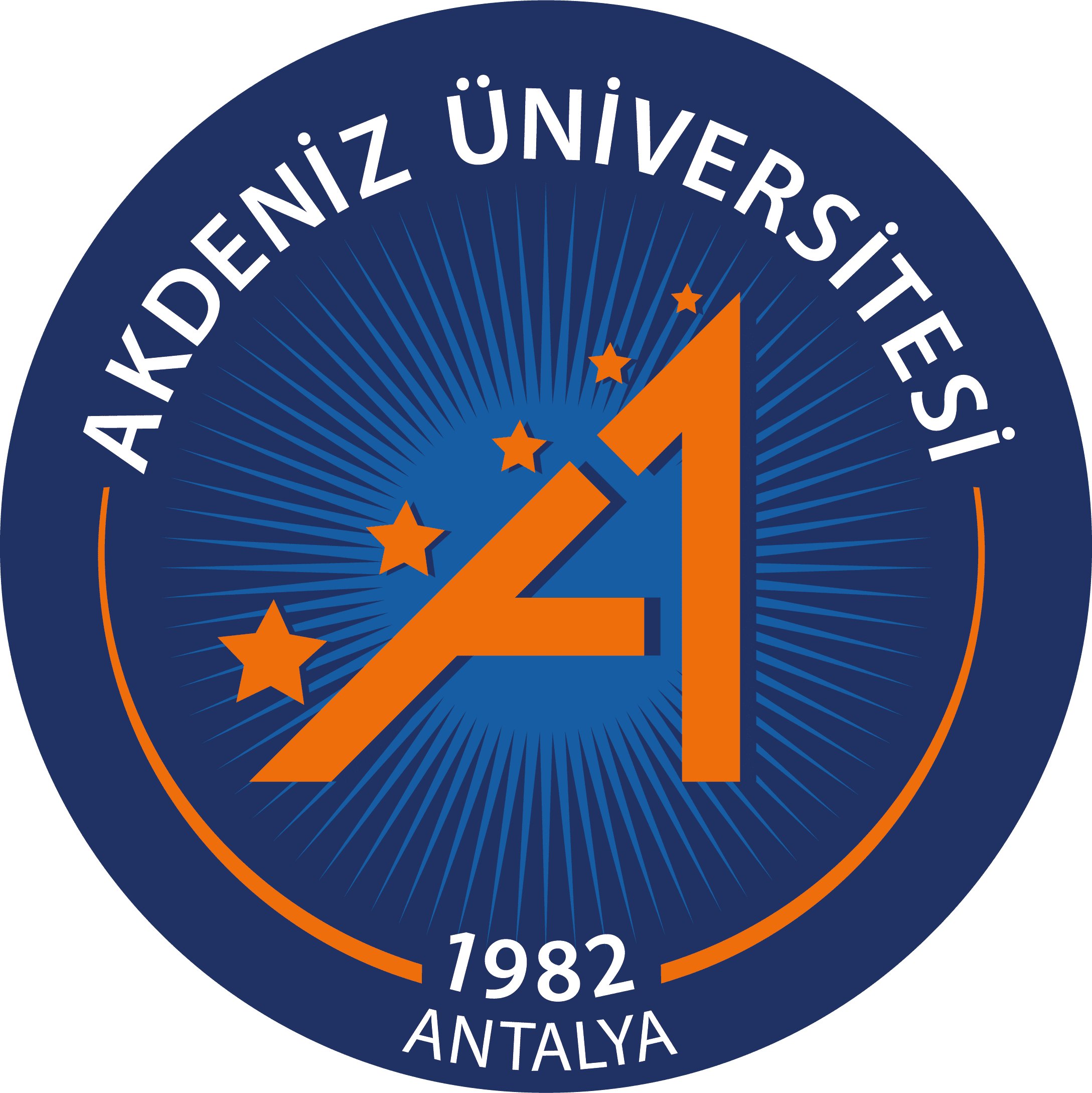 TC AKDENİZ ÜNİVERSİTESİGÜZEL SANATLAR ENSTİTÜSÜSNV 013YÜKSEK LİSANS MÜZİK ANABİLİM DALI BİLİM SINAVI JÜRİ GENEL NOTLANDIRMA TABLOSUSınav TarihiSınav YeriSıra NoÖğrenciJ -1(       ) J -1(       ) J -2(        )J -2(        )J- 3(      )J- 3(      )J- 4(        )J- 4(        )J- 5(      )J- 5(      )ToplamRakam  ve yazıylaS50 p.P 50 p.S50 p.P   50 p.S50 p.P50 p.S50 p.P50 p.S50 p. P 50 p.ParaflarParaflar